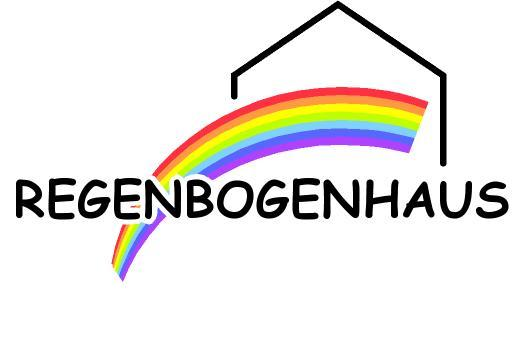 Sonntags - Lunchim Hotel RegenbogenhausSonntag, 23.Juni 12:00 – 14:00 Uhr  „Spargel trifft Erdbeere“Genießen Sie die leckersten Gerichterund um den Spargel und die Erdbeere.  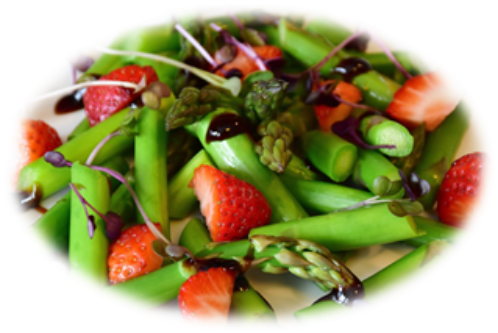 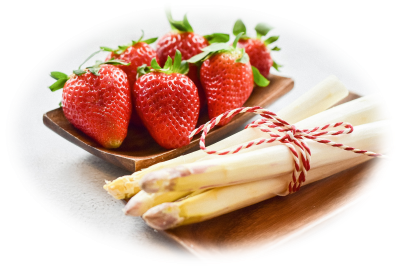 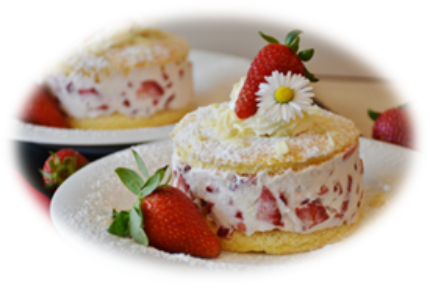 Bitte reservieren Sie rechtzeitig. Kinder unter 6 Jahren frei/ unter 12 Jahren zum halben PreisFür Reservierungen, Fragen und Wünsche erreichen Sie uns jederzeit unter Tel.: 03731 – 79 85 0.Hotel RegenbogenhausBrückenstraße 509599 Freiberg